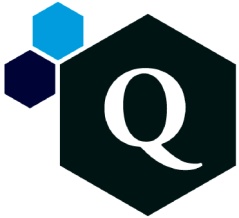 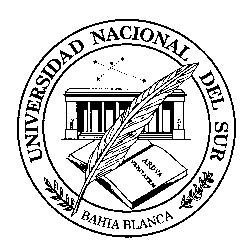 BECAS DE ESTIMULO AL ESTUDIO – AÑO: 2021UNIVERSIDAD NACIONAL DEL SURDepartamento de Química DATOS PERSONALES DEL ALUMNODATOS PERSONALES DEL ALUMNODATOS PERSONALES DEL ALUMNODATOS PERSONALES DEL ALUMNODATOS PERSONALES DEL ALUMNOApellido: Apellido: Apellido: Apellido: Apellido: Nombres:Nombres:DNI N: DNI N: DNI N: Calle:Calle:Calle:Piso: Depto.:LocalidadTE:TE:TE:TE:SITUACION CURRICULAR DEL ALUMNOSITUACION CURRICULAR DEL ALUMNOSITUACION CURRICULAR DEL ALUMNOSITUACION CURRICULAR DEL ALUMNOSITUACION CURRICULAR DEL ALUMNOLibreta Universitaria N: Libreta Universitaria N: Libreta Universitaria N: Libreta Universitaria N: Libreta Universitaria N: Carrera para la cual solicita la Beca:Carrera para la cual solicita la Beca:Carrera para la cual solicita la Beca:Carrera para la cual solicita la Beca:Carrera para la cual solicita la Beca:Ingreso a la carrera (cuatrimestre y año):Ingreso a la carrera (cuatrimestre y año):Ingreso a la carrera (cuatrimestre y año):Ingreso a la carrera (cuatrimestre y año):Ingreso a la carrera (cuatrimestre y año):Número de Materias Aprobadas :Número de Materias Aprobadas :Número de Materias Aprobadas :Número de Materias Aprobadas :Número de Materias Aprobadas :Número de Materias Cursadas (sin final):Número de Materias Cursadas (sin final):Número de Materias Cursadas (sin final):Número de Materias Cursadas (sin final):Número de Materias Cursadas (sin final):Carrera/s con la/s que tiene Cursado Paralelo:Carrera/s con la/s que tiene Cursado Paralelo:Carrera/s con la/s que tiene Cursado Paralelo:Carrera/s con la/s que tiene Cursado Paralelo:Carrera/s con la/s que tiene Cursado Paralelo:Materias en las que está inscripto en el presente cuatrimestre:Materias en las que está inscripto en el presente cuatrimestre:Materias en las que está inscripto en el presente cuatrimestre:Materias en las que está inscripto en el presente cuatrimestre:Materias en las que está inscripto en el presente cuatrimestre:Declaro estar en conocimiento de las Resoluciones CU-070/86 y CU.522/02.-Declaro estar en conocimiento de las Resoluciones CU-070/86 y CU.522/02.-Declaro estar en conocimiento de las Resoluciones CU-070/86 y CU.522/02.-Declaro estar en conocimiento de las Resoluciones CU-070/86 y CU.522/02.-Declaro estar en conocimiento de las Resoluciones CU-070/86 y CU.522/02.-Bahía Blanca, fecha:                                                                                Firma del postulanteBahía Blanca, fecha:                                                                                Firma del postulanteBahía Blanca, fecha:                                                                                Firma del postulanteBahía Blanca, fecha:                                                                                Firma del postulanteBahía Blanca, fecha:                                                                                Firma del postulante